From: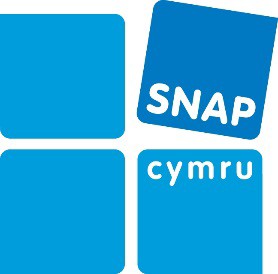 Referral in to SNAP Cymru Early Help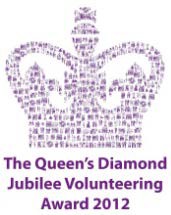 Child / Young Person:Parent / Carer:School:Details of referral:Are there any special requirements necessary to work effectively with this family? (E.g. accessibility / language)Consent StatementI/parent agree to the use and sharing of information with SNAP CymruI/parent understand(s) that there may be circumstances where SNAP Cymru will still share your/their information with other agencies without your/their agreement. This will include where it is necessary to do so to safeguard your child or yourselfI/parent understand(s) that I/they can withdraw consent at any timePlease send referral to: early.help@snapcymru.orgWe will acknowledge receipt 0f the referral and contact the parent within 5 working days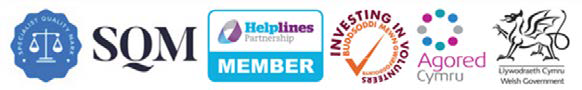 SNAP Cymru – Mar 21Organisation Name:Organisation Name:Organisation Contact:Organisation Contact:Address:Address:E-mail:E-mail:Telephone:Referral date:Name:Name:Name:D.O.B:Gender:Ethnicity:Child / Young Person’s Disability / Diagnosis:Child / Young Person’s Disability / Diagnosis:Child / Young Person’s Disability / Diagnosis:Name:Name:Address:Address:Post CodePost CodeTelephone:Mobile:E-mail:E-mail:Name:Language:Who is currently working with the family? What support are they providing?What is going well? What are we worried about?What needs to happen? Issues for SNAP CymruParent / Carer / Young Person –Professional: Consent from the parent to make this referral has been made?Signed:Signed:Date:Date: